敬请订阅2024年度《中国计量》杂志《中国计量》杂志是国家市场监督管理总局主管、市场监管总局计量司进行业务指导、中国计量科学研究院主办的计量领域最权威的国家级综合性专业期刊。以法制计量、工业计量、科学计量为主线，构成管理、技术、文化科普、信息等丰富的内容，是宣传计量工作的核心媒体。《中国计量》是一本面向计量管理、科研工作、实验室、检定校准工作、工矿企事业单位计量工作者的计量行业综合性科技期刊。曾获国家新闻出版署评选的国家期刊奖百种重点期刊、中国百强报刊。《中国计量》主要栏目有：政策法规解读、重要发布、要闻速览、计量人物、科普长廊、计量史话、计量沙龙、国际计量、规程规范解读、产业计量、能源计量、行业计量、法制计量、世界计量日专栏、计量工作研究等。订阅热线：（010）64225597、15010256278       64297182、13521354231联 系 人： 王澎、马靖发行邮箱：2623805298@qq.com订阅方法1.将电子版订单回执填写清楚（请特别注意开票全称及纳税人识别号），连同汇款凭证复印件（及开票信息），发电邮至2623805298@qq.com，款到后 10个工作日内回寄发票，如有其他要求请在备注中说明。2.请订阅单位按照订单提供的银行信息办理汇款。2024年《中国计量》杂志订单(回执) 特别提醒：如汇款人名称与订阅单位名称不同时，请特别注明。订阅热线：（010）64225597、15010256278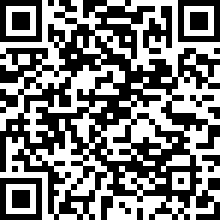                 64297182、13521354231   联 系 人： 王澎、马靖发行邮箱：2623805298@qq.com下载电子订单请扫二维码订阅人姓名汇款日期      年  月  日座机电话手机电话QQ号码微信电子邮箱邮政编码详细地址订阅单位名称开具发票名称统一社会信用代码
（纳税人识别号）订阅份数（    ）份（月刊，全年360元）（    ）份（月刊，全年360元）（    ）份（月刊，全年360元）汇款金额（大写）   万  仟  佰  拾  元整 （小写：    元）（大写）   万  仟  佰  拾  元整 （小写：    元）（大写）   万  仟  佰  拾  元整 （小写：    元）备注说明汇款信息开户名称：《中国计量》杂志社开 户 行：招商银行北京分行北三环支行账    号：862280335910001银行代码：308100005141开户名称：《中国计量》杂志社开 户 行：招商银行北京分行北三环支行账    号：862280335910001银行代码：308100005141开户名称：《中国计量》杂志社开 户 行：招商银行北京分行北三环支行账    号：862280335910001银行代码：308100005141